ALCALDIA MUNICIPAL DE USULUTÁN La municipalidad, a través de empleados de la unidad municipal de Medio Ambiente realizaron entrega de 800 árboles maderables y frutales a los habitantes de Colonia Valle Nuevo, para que puedan ser plantados en la referida Comunidad. Visita las instalaciones del Centro de Gobierno Municipal y llévate gratis uno de estos árboles colabora reforestando tu comunidad.Fecha de ejecución: 18 de junio de 2020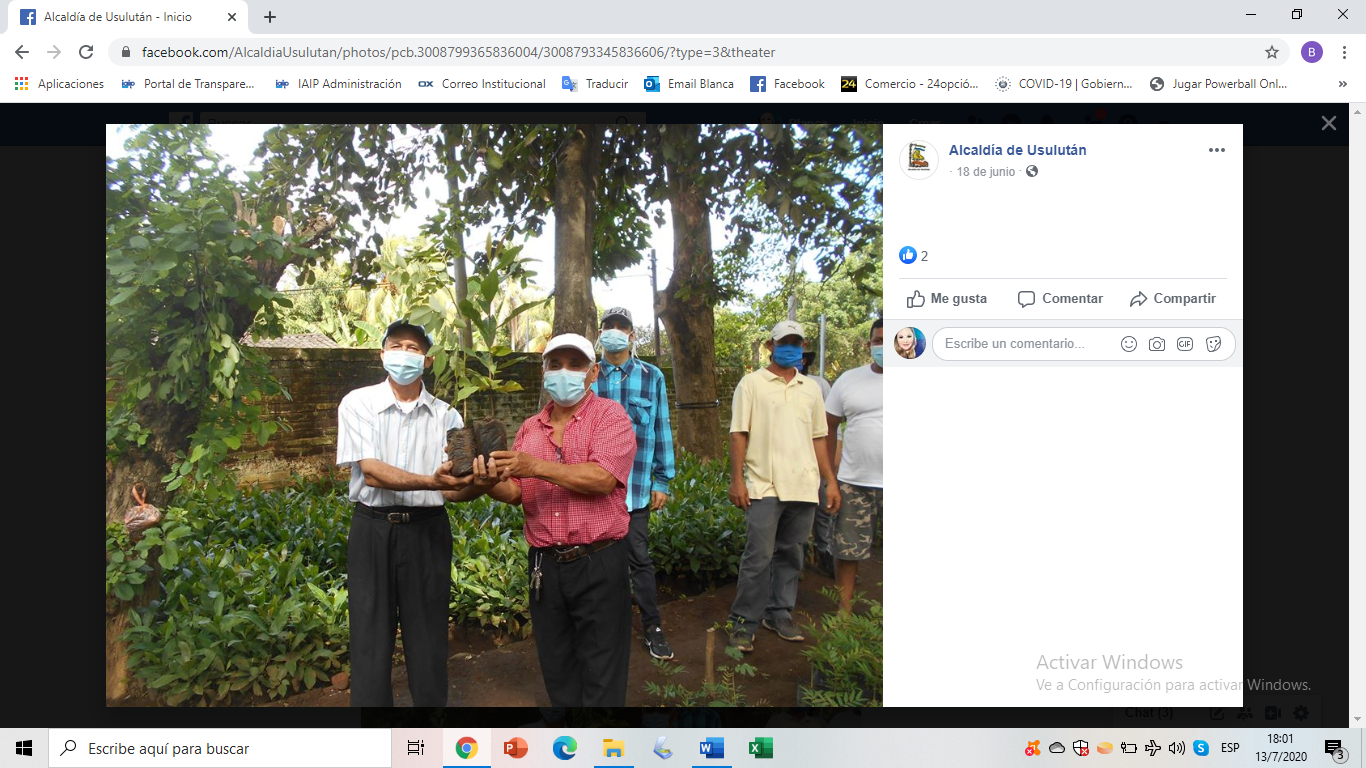 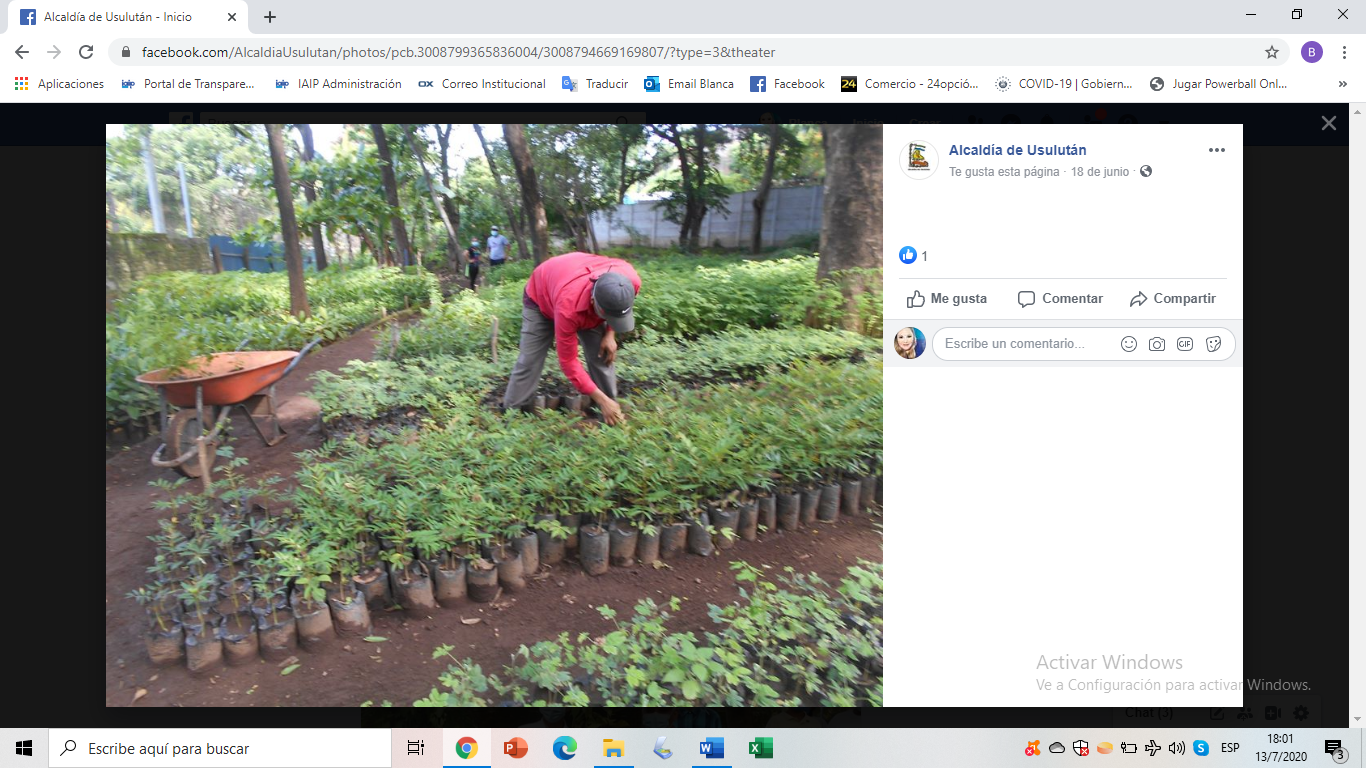 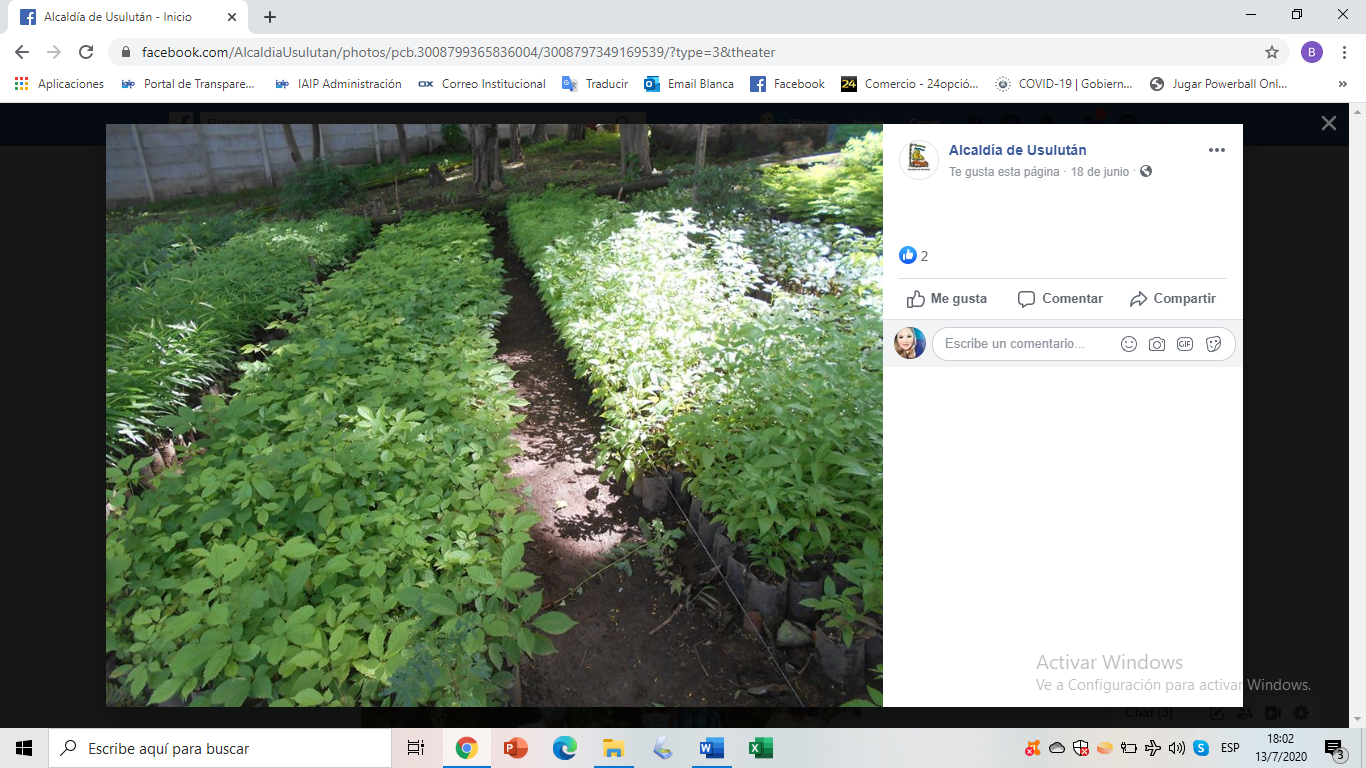 